Avenija V. Holjevca 1710 010  ZagrebTajništvo: 6600-643 Ravnatelj: 6623-600Oib: 51798668071ured@gimnazija-trinaesta-zg.skole.hrhttp://gimnazija-trinaesta-zg.skole.hr/POLUGODIŠNJI OBRAČUN ZA RAZDOBLJE OD 1.1.2023.- 30.06.2023.PRIHODI I RASHODI SA 30.06.2023Ukupno   PRIHODI      568.530,19636- Prihodi od MZO za place I mat.prava radnika             528.935,55   641- Prihodi od kamata –Dionice	                                  1.687,20652- Prihod od usluga – ovjera svjedožbi                                     160,08661 -Prihod od usluga –najam                                                        754,72663- Prihod   za TZK  Kramarić FUTSBAL I Atletika                      185,786631- Prihod od učenika za uništene 639   Prihod za menstrualne tegobe                                           1.243,76671-  Prihod od Gradskog ureda za Materijalne troškove    35.563,10Rashodi  Ukupno                 567.759,96311  -   Plaće za redovan rad zaposlenika                               436.524,10 312  -  ostali rashodi za zaposlene Jub.nag.Regres                16.822,53313  -  Dop. NA  plaće		                                               72.975,81321 -  Naknada troškova zaposlenima (prijevoz)                    10.863,02322 -  Ostali Rashodi   za redovno poslovanje                         18.506,88323 -  Rashodi za usluge                                                                6.763,45329 – Ostali troškovi (školski odbor,repr.,član. i dr)                1.728,19343 – Financijski rashodi                                                                 488,3738129 –Menstrualne potrepštine                                              1455,12  422  rashodi za  namještaj                                                          1.632,49Prihodi :   568.530.19Rashodi:  567.759,96Razlika             770,23    VIŠAK PRIHODA U 2023 SA 30.06.2023                    10.847,31  MANJAK PRIHODA  SA 31.12.2022.             Ukupni manjak      10.077,08		  Manjak prihoda  sa 30.06.2023		XIII. GIMNAZIJA-ZAGREB, posluje u skladu  sa Zakonom o odgoju i obrazovanju u osnovnoj i srednjoj školi  te Statutom škole. Vodi proračunsko računovodstvo temeljem Pravilnika o proračunskom računovodstvu i Računskom planu, a financijske izvještaje sastavlja  i predaje  u skladu s odredbama  Pravilnika o financijskom izvještavanju u proračunskom računovodstvu.Izvještaj o prihodima i rashodima ,primicima i izdacima sastavljen  je za razdoblje  1.1. do 30.6.2023. i uključuje  prihode i primitke ,rashode i izdatke.Podaci za popunjavanje financijskih izvještaja dobivaju se iz Glavne knjige.Konto 636  -Tekuće pomoći  temeljem prijenosa  EU sredstava –proračunskim korisnicima  iz proračuna  koji im nije nadležan   - U predhodnom izvještajnom  razdoblju  ostvarno je  455.070,75 E, a u tekućem 528.935,55 E. Razlog odstupanja  je povećanje koeficijenta i osnovice plaće,isplata većeg  broja materijalnih prava i regresa za 2023 god.u iznosu 300 E.Konto 311 –Rashodi  za zaposlene – U predhodnom izvještajnom razdoblju  ostvareno je  380.751,13 E. a u tekućem  razdoblju  436.524,10 E. Razlog  većeg odstupanja  je povećanje osnovice i koeficijenta za obračun plaća zaposlenika.Konto 322 –Rashodi za materijal i energiju  - U predhodnom izvještajnom razdoblju  ostvareno je 2.537,36 E  a u tekućem izvještajnom razdoblju   18.506,88 E. Razlog  većeg odstupanja je  veće cijene uredskog materijala  te  nabavka sitnog inventara  za opremanje učionica. Računovođa:Ivka Pejak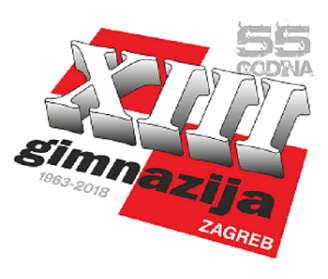 